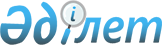 "Жетім балалардың, ата-анасының қамқорлығынсыз қалған, отбасына тәрбиелеуге (асырап алуға, қорғаншылыққа немесе қамқоршылыққа, патронатқа) берілген балалардың құқықтары мен мүдделерін қорғауды қамтамасыз ету" ең төмен әлеуметтік стандартын бекіту туралыҚазақстан Республикасы Білім және ғылым министрінің 2015 жылғы 10 қыркүйектегі № 557 бұйрығы. Қазақстан Республикасының Әділет министрлігінде 2015 жылы 25 қыркүйекте № 12113 болып тіркелді
      "Ең төмен әлеуметтік стандарттар және олардың кепілдіктері туралы" 2015 жылғы 19 мамырдағы Қазақстан Республикасы Заңының 9-бабының 3) тармақшасына және 28-бабына сәйкес БҰЙЫРАМЫН:
      1. Қоса беріліп отырған "Жетім балалардың, ата-анасының қамқорлығынсыз қалған, отбасына тәрбиелеуге (асырап алуға, қорғаншылыққа немесе қамқоршылыққа, патронатқа) берілген балалардың құқықтары мен мүдделерін қорғауды қамтамасыз ету" ең төмен әлеуметтік стандарты бекітілсін.
      2. Қазақстан Республикасы Білім және ғылым министрлігі Балалардың құқықтарын қорғау комитеті (З.Ж. Оразалиева) заңнамада белгіленген тәртіппен:
      1) осы бұйрықтың Қазақстан Республикасы Әділет министрлігінде мемлекеттік тіркелуін;
      2) осы бұйрықтың Әділет министрлігінде мемлекеттік тіркеуден өткеннен кейін ресми жариялануын;
      3) осы бұйрықты Қазақстан Республикасы Білім және ғылым министрлігінің ресми интернет-ресурсында орналастыруды қамтамасыз етсін.
      3. Осы бұйрықтың орындалуын бақылау Қазақстан Республикасының Білім және ғылым вице-министрі Е.Н. Иманғалиевке жүктелсін.
      4. Осы бұйрық алғашқы ресми жарияланған күнінен бастап қолданысқа енгізіледі. "Жетім балалардың, ата-анасының қамқорлығынсыз қалған, отбасына тәрбиелеуге (асырап алуға, қорғаншылыққа немесе қамқоршылыққа, патронатқа) берілген балалардың құқықтары мен мүдделерін қорғауды қамтамасыз ету" ең төмен әлеуметтік стандарты
      1. Ең төмен әлеуметтік стандартты әзірлеген және бекіткен орталық мемлекеттік органның атауы:
      Қазақстан Республикасы Білім және ғылым министрлігі.
      2. Ең төмен әлеуметтік стандартты реттейтін заңнамалық және өзге де нормативтік құқықтық актілердің тізбесі:
      1) "Неке (ерлі-зайыптылық) және отбасы туралы" 2011 жылғы 26 желтоқсандағы Қазақстан Республикасының Кодексі;
      2) "Тұрғын үй қатынастары туралы" 1997 жылғы 16 сәуiрдегi Қазақстан Республикасының Заңы;
      3) "Қазақстан Республикасындағы баланың құқықтары туралы" 2002 жылғы 8 тамыздағы Қазақстан Республикасының Заңы;
      4) "Білім туралы" 2007 жылғы 27 шілдедегі Қазақстан Республикасының Заңы;
      5) "Мемлекеттік көрсетілетін қызметтер туралы" 2013 жылғы 15 сәуірдегі Қазақстан Республикасының Заңы;
      6) "Ең төмен әлеуметтік стандарттар және олардың кепілдіктері туралы" 2015 жылғы 19 мамырдағы Қазақстан Республикасының Заңы;
      7) "Мемлекеттік білім беру мекемелерінің мемлекеттік атаулы әлеуметтік көмек алуға құқығы бар отбасылардан, сондай-ақ мемлекеттік атаулы әлеуметтік көмек алмайтын, жан басына шаққандағы табысы ең төменгі күнкөріс деңгейінің шамасынан төмен отбасылардан шыққан білім алушылары мен тәрбиеленушілеріне және жетім балаларға, ата-анасының қамқорлығынсыз қалып, отбасыларда тұратын балаларға, төтенше жағдайлардың салдарынан шұғыл жәрдемді талап ететін отбасылардан шыққан балаларға және өзге де санаттағы білім алушылар мен тәрбиеленушілерге қаржылай және материалдық көмек көрсетуге бөлінетін қаражатты қалыптастыру, жұмсау бағыты мен оларды есепке алу қағидаларын бекіту туралы" Қазақстан Республикасы Үкіметінің 2008 жылғы 25 қаңтардағы № 64 қаулысы;
      8) "Әлеуметтік көмек көрсетілетін азаматтарға әлеуметтік көмектің мөлшерін, көздерін, түрлерін және оны беру қағидаларын бекіту туралы" Қазақстан Республикасы Үкіметінің 2012 жылғы 12 наурыздағы № 320 қаулысы;
      9) "Патронат тәрбиешiлерге берiлген баланы (балаларды) күтіп-бағуға бөлінетін ақша қаражатын төлеуді жүзеге асыру қағидаларын және оның мөлшерін бекіту туралы" Қазақстан Республикасы Үкіметінің 2012 жылғы 30 наурыздағы № 381 қаулысы;
      10) "Қорғаншыларға немесе қамқоршыларға жетім баланы (жетім балаларды) және ата-анасының қамқорлығынсыз қалған баланы (балаларды) күтіп-бағуға жәрдемақы тағайындау қағидаларын және оны төлеу мөлшерін бекіту туралы" Қазақстан Республикасы Үкіметінің 2012 жылғы 30 наурыздағы № 383 қаулысы;
      11) "Мемлекеттік тұрғын үй қорынан тұрғын үйге немесе жеке тұрғын үй қорынан жергілікті атқарушы орган жалдаған тұрғын үйге мұқтаж Қазақстан Республикасының азаматтарын есепке қою қағидаларын бекіту туралы" Қазақстан Республикасы Үкіметінің 2012 жылғы 26 маусымдағы № 856 қаулысы;
      12) "Жетім баланы және (немесе) ата-анасының қамқорлығынсыз қалған баланы асырап алуға байланысты біржолғы ақшалай төлемді тағайындау, қайтару қағидаларын және оның мөлшерін бекіту туралы" Қазақстан Республикасы Үкіметінің 2014 жылғы 10 шілдедегі № 787 қаулысы;
      13) "Мектепке дейінгі тәрбие мен оқыту саласында жергілікті атқарушы органдар көрсететін мемлекеттік қызметтер стандартын бекіту туралы" Қазақстан Республикасы Білім және ғылым министрінің 2015 жылғы 7 сәуірдегі № 172 бұйрығы (Нормативтік құқықтық актілерді мемлекеттік тіркеу тізілімінде № 10981 тіркелген). 
      14) "Баланы қабылдайтын ата-аналарға берілген жетім балаларды, ата-аналарының қамқорлығынсыз қалған балаларды күтіп-бағуды қаржыландыру қағидаларын және оның мөлшерін бекіту туралы" Қазақстан Республикасы Білім және ғылым министрінің 2016 жылғы 15 қарашадағы № 657 бұйрығы (Қазақстан Республикасының нормативтік құқықтық актілерді мемлекеттік тіркеу тізілімінде № 14538 болып тіркелген).
      Ескерту. 2-тармақ жаңа редакцияда – ҚР Білім және ғылым министрінің 06.02.2017 № 48 (алғашқы ресми жарияланған күнінен кейін күнтізбелік он күн өткен соң қолданысқа енгізіледі) бұйрығымен.


      3. Ең төмен әлеуметтік стандарттың мақсаты: 
      1) жетім балалардың, ата-анасының қамқорлығынсыз қалған, отбасына тәрбиелеуге (асырап алуға, қорғаншылыққа немесе қамқоршылыққа, патронатқа, баланы қабылдаушы отбасына) берілген балалардың құқықтары мен мүдделерін қорғауды қамтамасыз ету саласындағы әлеуметтік құқықтар мен әлеуметтік кепілдіктерді іске асыру; 
      2) жетім балалардың, ата-анасының қамқорлығынсыз қалған, отбасына тәрбиелеуге (асырап алуға, қорғаншылыққа немесе қамқоршылыққа, патронатқа, баланы қабылдаушы отбасына) берілген балалардың құқықтары мен мүдделерін қорғауды қамтамасыз ету саласындағы ең төмен әлеуметтік стандарттар жүйесіндегі мемлекеттік саясатты іске асыру; 
      3) жетім балалардың, ата-анасының қамқорлығынсыз қалған, отбасына тәрбиелеуге (асырап алуға, қорғаншылыққа немесе қамқоршылыққа, патронатқа, баланы қабылдаушы отбасына) берілген балалардың құқықтары мен мүдделерін қорғауды қамтамасыз ету саласындағы ең төменгі әлеуметтік стандарттар жүйесіндегі қағидаттарды айқындау.
      Ескерту. 3-тармақ жаңа редакцияда – ҚР Білім және ғылым министрінің 06.02.2017 № 48 (алғашқы ресми жарияланған күнінен кейін күнтізбелік он күн өткен соң қолданысқа енгізіледі) бұйрығымен.


      4. Осы ең төмен әлеуметтік стандартқа қосымшаға сәйкес ең төмен әлеуметтік стандарттың нормалары мен нормативтері.  "Жетім балалардың, ата-анасының қамқорлығынсыз қалған, отбасына тәрбиелеуге (асырап алуға, қорғаншылыққа немесе қамқоршылыққа, патронатқа) берілген балалардың құқықтары мен мүдделерін қорғауды қамтамасыз ету" ең төмен әлеуметтік стандартының нормалары және нормативтері
      Ескерту. Қосымша жаңа редакцияда – ҚР Білім және ғылым министрінің 06.02.2017 № 48 (алғашқы ресми жарияланған күнінен кейін күнтізбелік он күн өткен соң қолданысқа енгізіледі) бұйрығымен.
					© 2012. Қазақстан Республикасы Әділет министрлігінің «Қазақстан Республикасының Заңнама және құқықтық ақпарат институты» ШЖҚ РМК
				
Қазақстан Республикасы
Білім және ғылым министрі
А. СәрінжіповҚазақстан Республикасы
Білім және ғылым министрінің
2015 жылғы 10 қыркүйектегі
№ 557 бұйрығымен бекітілген "Жетім балалардың,
ата-анасының қамқорлығынсыз
қалған, отбасына тәрбиелеуге
(асырап алуға, қорғаншылыққа
немесе қамқоршылыққа,
патронатқа) берілген
балалардың құқықтары мен
мүдделерін қорғауды
қамтамасыз ету" ең төмен
әлеуметтік стандартына
қосымша
№

Норма/норматив атауы

Норманы/нормативті реттейтін нормативтік құқықтық акт

Нормалар/нормативтер бойынша ең төмен әлеуметтік стандартқа құқығы бар адамдардың санаты

Норманың/нормативтің мөлшері

1
Патронат тәрбиешілерге берілген баланы (балаларды) күтіп-бағуға арналған ақшалай қаражат төлемі
"Патронат тәрбиешiлерге берiлген баланы (балаларды) күтіп-бағуға бөлінетін ақша қаражатын төлеуді жүзеге асыру қағидаларын және оның мөлшерін бекіту туралы" Қазақстан Республикасы Үкіметінің 2012 жылғы 30 наурыздағы № 381 қаулысы
Патронат тәрбиешiлер
Мектеп жасына дейiнгi бiр бала үшiн тамақтану айына 6 айлық есептiк көрсеткiш;

мектеп жасындағы бiр бала үшiн тамақтану айына 7 айлық есептiк көрсеткiш бiр баланың киiм-кешегi, аяқ киiмi және жұмсақ мүкәммалы үшін айына 3 айлық есептiк көрсеткiш.
2
Қорғаншыларға немесе қамқоршыларға жетім баланы (жетім балаларды) және ата-анасының қамқорлығынсыз қалған баланы (балаларды) күтіп-бағуға арналған жәрдемақы төлемі
"Қорғаншыларға немесе қамқоршыларға жетім баланы (жетім балаларды) және ата-анасының қамқорлығынсыз қалған баланы (балаларды) күтіп-бағуға жәрдемақы тағайындау қағидаларын және оны төлеу мөлшерін бекіту туралы" Қазақстан Республикасы Үкіметінің 2012 жылғы 30 наурыздағы № 383 қаулысы
Қорғаншылар немесе қамқоршылар 
Жетім баланы (жетім балаларды) және ата-анасының қамқорлығынсыз қалған баланы (балаларды) күтіп-бағуға жәрдемақы – айына 10 айлық есептік көрсеткіш
3
Жетім баланы және (немесе) ата-анасының қамқорлығынсыз қалған баланы асырап алуға байланысты біржолғы ақшалай төлем
"Жетім баланы және (немесе) ата-анасының қамқорлығынсыз қалған баланы асырап алуға байланысты біржолғы ақшалай төлемді тағайындау, қайтару қағидаларын және оның мөлшерін бекіту туралы" Қазақстан Республикасы Үкіметінің 2014 жылғы 10 шілдедегі № 787 қаулысы
Асырап алушы
Жетім баланы және (немесе) ата-анасының қамқорлығынсыз қалған баланы асырап алуға байланысты біржолғы ақшалай төлем – 75 айлық есептік көрсеткі
4
Баланы қабылдаушы алған ата-аналарға берілген баланы (балаларды) баланы асырап-бағуға арналған ақшалай қаражат төлемі
"Баланы қабылдайтын ата-аналарға берілген жетім балаларды, ата-аналарының қамқорлығынсыз қалған балаларды күтіп-бағуды қаржыландыру қағидаларын және оның мөлшерін бекіту туралы" Қазақстан Республикасы Білім және ғылым министрінің 2016 жылғы 15 қарашадағы № 657 бұйрығы (Қазақстан Республикасының нормативтік құқықтық актілерді мемлекеттік тіркеу тізілімінде № 14538 болып тіркелген)
Баланы қабылдайтын ата-аналар
Баланы қабылдаушы ата-аналарға жетім балалар мен ата-анасының қамқорлығынсыз қалған балалардың берілуіне байланысты ай сайынғы ақшалай төлем мөлшері он айлық есептік көрсеткішті құрайды